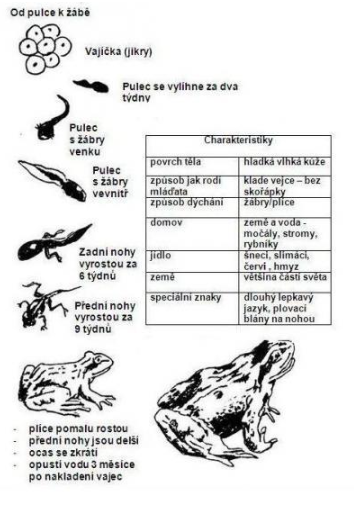 SOŠG Staré Město